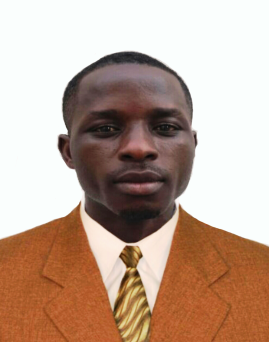 238898@gulfjobseekers.com SALES EXECUTIVEPERSONAL PROFILEHighly-driven and service-oriented professional offering 4years  Outstanding record in Sales and Marketing Service, in a satisfying and satisfactory manner. Good communication and good interactiveSkills is a plus for me . Meeting with customers with quality smile and Inviting manner remains my watch word. Responding to customers’ requests and. consistently assumes responsibility, meets objectivesComplete delegated tasks in a timely and efficient manner. Performs with integrity and professionalism both as individualand as a team member through-out fast paced work environmentUnderstanding and dealing with people from different backgrounds. Born and Raised in a sincere, honest and discipline family.CAREER EXPERIENCE---------------------------------------------------------------------------------------------------------------------------------------------------Sales Personnel										2011-2014KENNI 700 BUSINESS VENTURES, Benin City, Nigeria	Sales and Marketing personnel								2009-2010Procter and Gamble Edo state Branch	Waiter  											2007-2008Food Clinic and Restaurant Ekpoma, Benin City, Nigeria	(0--6months)	StewardWest hood hotel, Ikoyi Lagos 									2004--2006EDUCATIONAL QUALIFICATION------------------------------------------------------------------------------------------------------------------------------------------    SENIOR SECONDARY SCHOOL	NECO CERTIFICATE					                 2001EWEKA GRAMMAR SCHOOL EDO STATEADDITIONAL SKILLS     Health and Safety seminar/Workshop Organized by JPTS (Joint Professional Training School					2009CORE COMPETENCIESSales Perform aggressive sales , marketing result oriented, client relations and customer servicesGenerate healthy relationship with the potential customers and clients and generate new  clientele for products and servicesHighly driven to Understand customers from different part of the world and accordingly  offer best services  requiredReply promptly and professionally to in-coming mails from customers and clients; in regards to products and services, specifications, pricing, and payment methodsUphold knowledge of all products and services lines, policies and procedures, as well as support and services of the companyWorking with the team in identifying, and strategically design and execute ways of distributions to the right places at the accurate time.WaiterGreet customers with attractive smile, show and offer them seat at an appropriate place.Take order, serve guests accordingly. And make sure customers enjoy their meals and nothing is amiss.Tidy up the table after guests are through,Ensure that guests check in as customers and check-out as friends, guests should be appreciated all the time.StewardKnowledge of cleaning and de-scaling toilets and showers, internal glass, stall ways and landings, offices, computer suites, halls and gymsAble to comply with all relevant Health and Safety LegislationHealth and safety awarenessSafely removing litter, liquids, broken  glass, and waste to disposal pointsKnowledge of how to remove stains, correctly logging all activities in the daily log.Identifying any defective electrical sockets, lighting, and Vandalism e.t.cSKILLS AND ABILITIESGood communication SkillsAttentive to details and Brainstorming skillAble to transfer weighty object through a crowded roomTRACK RECORDS----------------------------------------------------------------------------------------------------------------------------------------------Able to meet up, by-pass set  targets and complete set objectivesAble to Build Business relationship with foreign clients by getting direct supplies on Credit basis.Able to receive multiple customer patronage in my series of sales Promotions on a continual basis.------------------------------------------------------------------------------------------------------------------------